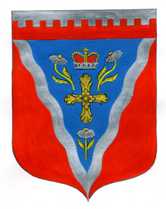 Администрациямуниципального образования Ромашкинское сельское поселениемуниципального образования Приозерский муниципальный район Ленинградской областиП О С Т А Н О В Л Е Н И Еот 09 августа  2018 г.                                                                                                          № 167Руководствуясь приказом Министерства строительства и жилищно-коммунального хозяйства Российской Федерации от 04 июля 2018г. №378/пр «О нормативе стоимости одного квадратного метра общей площади жилого помещения по  Российской Федерации на второе полугодие 2018 года и показателях рыночной стоимости одного квадратного метра общей площади жилого помещения по субъектам Российской Федерации на III квартал 2018 года»,  Методическими рекомендациями по определению норматива стоимости одного квадратного метра общей площади жилья в муниципальных образованиях Ленинградской области и стоимости одного квадратного метра общей площади жилья в сельской местности Ленинградской области, утвержденными распоряжением Комитета по строительству Ленинградской области от 04 декабря 2015 года № 552 «О мерах по обеспечению осуществления полномочий комитета по строительству Ленинградской области по расчету размера субсидий и социальных выплат, предоставленных за счет средств областного бюджета Ленинградской области в рамках реализации на территории Ленинградской области федеральных целевых программ и государственных программ Ленинградской области», Уставом муниципального образования Ромашкинское сельское поселение муниципального образования Приозерский муниципальный район Ленинградской области, администрация муниципального образования Ромашкинское сельское поселение муниципального образования Приозерский муниципальный район Ленинградской области ПОСТАНОВЛЯЕТ: 1. Утвердить на второй квартал 2018 года норматив стоимости одного квадратного метра общей площади жилья на территории муниципального образования Ромашкинское сельское поселение муниципального образования Приозерский муниципальный район Ленинградской области, применяемый в рамках реализации подпрограммы «Обеспечение жильем молодых семей» государственной программы «Обеспечение доступным и комфортным жильем и коммунальными услугами граждан РФ»,  подпрограмм «Жилье для молодежи» и «Поддержка граждан, нуждающихся в улучшении жилищных условий, на основе принципов ипотечного кредитования в Ленинградской области» государственной программы Ленинградской области «Обеспечение качественным жильем граждан на территории Ленинградской области, в размере 42 987 рубля 00 копеек (исходные данные приведены в приложении).2. Довести до сведения населения, проживающего на территории муниципального образования Ромашкинское сельское поселение муниципального образования Приозерский муниципальный район Ленинградской области, настоящее постановление путём его опубликования в средствах массовой информации.3. Настоящее постановление вступает в силу с даты его официального опубликования.4. Контроль за исполнением настоящего постановления оставляю за собой.Глава  администрации		                                                   	                 С.В.Танков                Исп. Момот Е.А. тел. 88137999515Дело – 3; Отдел по жилищной политике администрации МО Приозерский муниципальный район Ленинградской области – 1.                                                                                                                                                                    Приложение 1                                                                            к постановлению администрации МО Ромашкинское сельское поселениеМО Приозерский муниципальный район Ленинградской областиот 09.08.2018года № 167РАСЧЕТсредней рыночной стоимости 1 кв. метра общей площади жилья на III квартал 2018 года по муниципальному образованию Ромашкинское сельское поселениемуниципального образования Приозерский муниципальный район Ленинградской области                                                                      1 этап.Ст.дог. – 42 006руб.                                                                                                                           (приобретение жилья в рамках реализации федеральных и региональных целевых программ - 42 006 руб. (Салтыков Н.А. - 1 394 599,2 руб. - 33,2 кв.м. ;Андреева Н.Е. - 1 394 599,2 руб. - 33,2кв.м. ; Могильная А.В. - 1 772 653,2 руб. -42,2 кв.м.; Буренина Т.Ю. – 2 331 333 руб. – 55,5 кв.м.; Камышов А.А. - 1 394 599,2 руб. - 33,2 кв.м.; Крышова Т.Н. 2 331 333 руб. – 55,5 кв.м.) п. Ларионово, Ларионовское с/пСт. кред.- 38 000 руб. кв./мв  II квартале 2018 года на территории МО Ромашкинское сельское поселение сделок у ОАО «ОблЖАИК не было38 000 руб./кв.м. –  ООО Александр Недвижимость Ст. строй =  45 000  руб./кв.м. (по данным ООО «ВикингСтройИнвест)   Ст. стат.= 52 146 руб./кв.м.    Первичный рынок  - 52 881,00 руб./кв.м.  Вторичный рынок  -  51 411,00 руб./кв.м.  (письмо начальника ОГС в г. Приозерске от 01.08.2018г.) 2 этап.             Ср.кв.м.=Ст. дог. х 0,92  + Ст.кредит.х0,92 + Ст. стат  + Ст. строй                                                 NСр.кв.м.= 42006 х 0,92+ 38 000 х 0,92 + 52 146 + 45 000 =  42 688 руб./кв.м                                             4                3 этап.СТ. кв.м = Ср. кв.м. х К_ дефлК дефл – дефлятор на очередной квартал, определяемый на основании ежеквартальных индексов – дефляторов Минэкономразвития РоссииК дефл. = 1,007СТ. кв.м. = 42 688 x 1,007= 42 987 руб./кв.м.СТ. кв.м.= 42 987 руб./кв.м. «О нормативе стоимости одного квадратного метра общей площади жилья на третий квартал 2018 года на территории муниципального образования Ромашкинское сельское поселение муниципального образования Приозерский муниципальный район Ленинградской области»Наименование     муниципального образованияРасчётные показателиРасчётные показателиРасчётные показателиРасчётные показателиРасчётные показателиРасчётные показателиУтвержденный норматив стоимости 1 кв.м. на III кв. 2018 годаНаименование     муниципального образованияСТ кв.м.Ср  кв.м.Ст      догСт   кредитСт   стройСт   стат.Утвержденный норматив стоимости 1 кв.м. на III кв. 2018 годаРомашкинское сельское поселение42 987  42 68842 00638 00045 00052 146  42 987